Развитие межполушарного взаимодействияЧистая и богатая речь ребенка  способствует легкому высказыванию мыслей, расширяет его возможности в познании мира, облегчает его общение со сверстниками и взрослыми. Работа учителя-логопеда в наше время становится актуальной и востребованной, так как в процессе исправления речевых нарушений формируются не только речевые умения и навыки, но и совершенствуются интеллектуальные задатки будущих школьников.В своей деятельности  я большое внимание уделяю изучению межполушарного взаимодействия.Учеными установлено,  что правое полушарие головного мозга отвечает за гуманитарное, образное и творческое начало человека. На правое полушарие мозга приходятся следующие функции:Пространственная ориентация. Правое полушарие позволяет не только ориентироваться на местности, но и складывать мозаику, собирать конструктор и т.п.Музыкальные способности. В этом полушарии обеспечивается восприятие музыки, но само музыкальное образование получается за счет левого полушария.Понимание метафор и чужого воображения, фантазий.Развитие собственных фантазий, мечтание.Художественные способности.Эмоциональность.Мистика и религиозность.По сути, правое полушарие обеспечивает параллельную обработку информации на основе интуиции, образов, символов, не связывая со словами и буквами. Оно помогает распознавать лица. Кроме того, полушарие контролирует движения левой половины тела.В противовес ему – левое полушарие головного мозга.  Оно  в ответе за восприятие слуховой информации.  Левое полушарие отвечает за такие функции:Аналитическое мышление, логика и мышление. Происходит анализ фактов, распознаются числа и математические символы.Языковые способности, понимание буквенного смысла слов.Последовательная, поэтапная обработка информации.Математические способности.Способности к чтению и письму.Помимо анализа и логического мышления, это полушарие обеспечивает контроль движения правой половины тела.Если же развивать оба полушария, то  произойдет активизация речевых и мыслительных процессов,  а с помощью определенных движений  развивается межполушарное взаимодействие. Для ребенка очень важно обеспечить развитие обоих полушарий мозга. Для этого проводятся простые упражнения для одновременной их тренировки.Одна рука сжимается в кулак, а ладонь другой полностью распрямляется. Затем, движения рук меняются. Цикл «кулак-ладонь» вначале проводится медленно, а затем темп ускоряется.Пальцы правой руки касаются носа, а левой рукой достается правое ухо. Затем, следует хлопок в ладоши, и руки меняются местами.Правая рука подносится к виску («под козырек»), а левая – показывает характерный жест «Классно!». Затем руки меняются местами.На одной руке пальцами изображается буква V, а на другой – О. Руки периодически меняются местами.Пальцами одной руки надо показать «ножки», а другой руки – «рожки», периодически меняя руки.Пазлы на пальцах. На одной руке задействованы указательный и средний пальцы, на другой – мизинец и безымянный. Пальцы совмещаются, имитируя пазлы.Одновременно на обеих руках производится поочередное касание большим пальцем других пальцев. Причем на одной руке упражнение начинается с мизинца, а на другой – с указательного пальца.Зеркальное рисование. Положите на стол чистый лист бумаги. Возьмите в обе руки по карандашу или фломастеру. Начните рисовать одновременно обеими руками зеркально – симметричные рисунки, буквы.Примеры заданий:Список литературы.1.Ананьев Б.Г., Рыбалко Е.Ф. Особенности восприятия пространства у детей. - М.: Просвещение, 1964.2.Волкова Л.С. (ред.) Логопедия. М.,1989,1995.3.Выготский Л.С.Собр. сочинений, т.2.М.,1982.4.Доброхотова Т.А., Брагина Н.Н. Функциональные асимметрии человека. М., 1981.5.Кольцова М.М. Двигательная активность и развитие функций мозга ребенка. М.,1973.6.Коноваленко С.В. Развитие познавательной деятельности у детей от 6 до 9 лет. М.,1998.7. Лалаева Р.И.Нарушение процесса овладения чтением у школьников. - М.: Просвещение, 1983.9.Лурия А.Р. Основы нейропсихологии. М.,1973.10.Садовникова И.Н. Нарушения письменной речи и их преодоление у младших школьников.-М.,Просвещение,1995.Нарисуй двумя руками: Нарисуй двумя руками: Левая                                                                                                                      ПраваяОбведи двумя рукамиОбведи двумя руками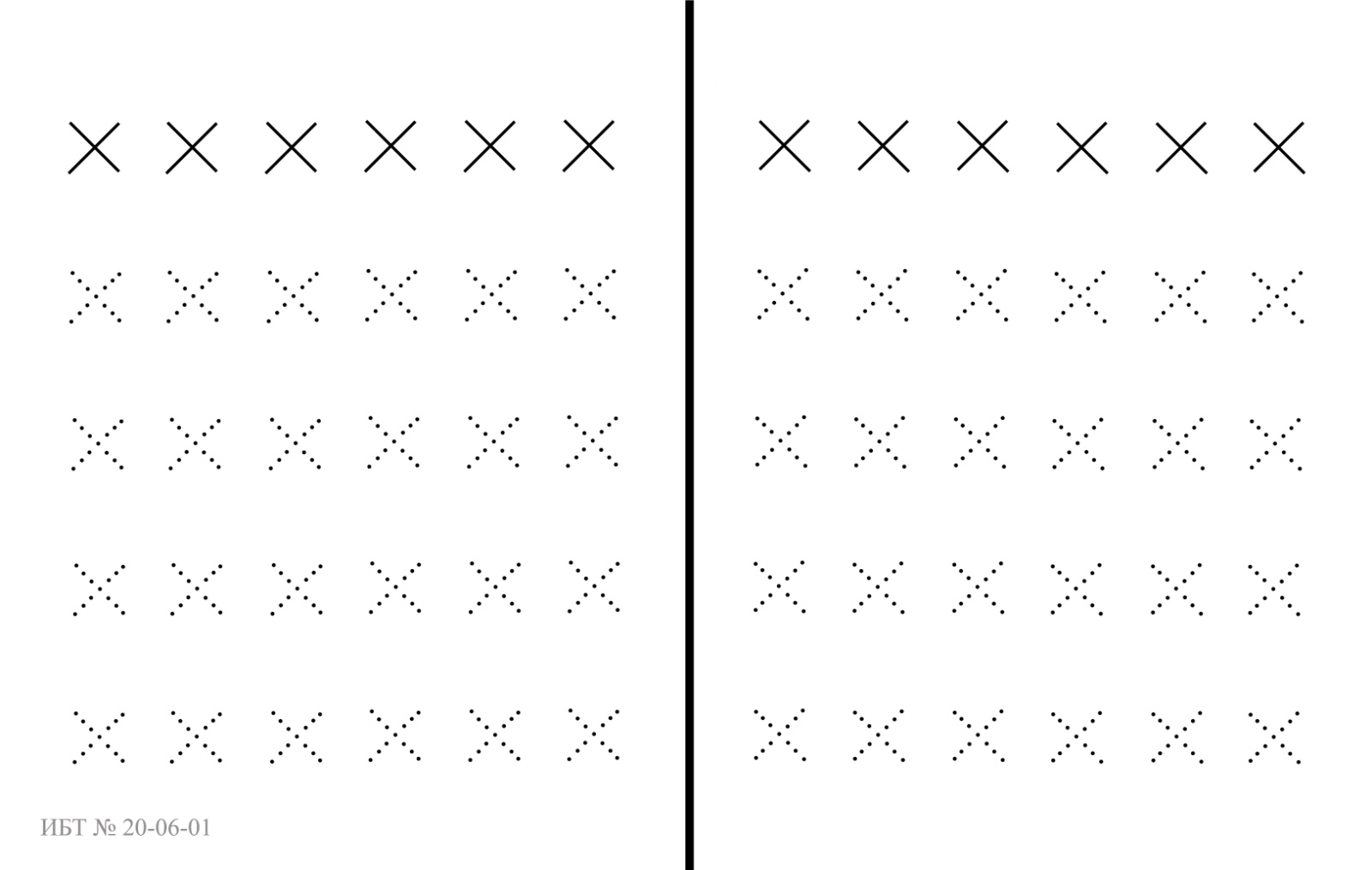 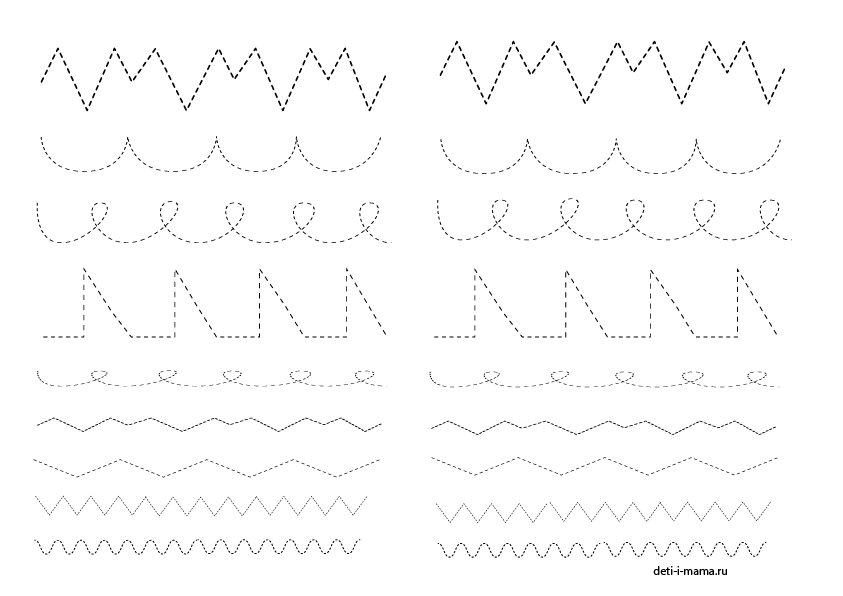 